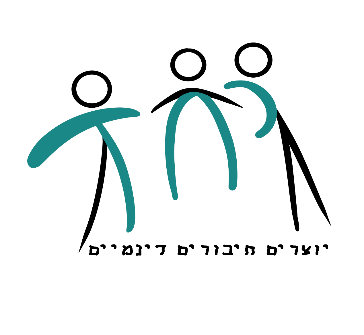 כלי – שיח ייעוצי ממוקד בייעוץ הממוקד- בחירת הפתרון המתאים ביותר וניתוח הסיטואציה.תיאור הסיטואציה זמן- מתי זה קרה?דמויות- שותפים לארוע מקום – היכן זה קרה  בתם ההפסקה דני נכנס  לכתה סוער ואינו רגוע . התיישב במקומו, הוציא ציוד לשיעור מדעים והחל ללמוד,  שיעור זה היה חשוב עבורו כהכנה למבחן . אולם מהר מאוד  ניכר שאינו פנוי ללמידה. גילה חוסר שקט , עמד, הסתובב בכתה והיה ממלמל לעצמו. חבריו לכתה החלו ללגלג לו והמורה העירה לו.במהלך שיעור שפה יוסי  התבקש להעתיק מן הלוח ולענות על השאלות . בעזרתי  הוציא את המחברת כתב תאריך.. ואז החליט שלא מעוניין להמשיך במשימה.  (מטלת הכתיבה היא מיומנות קשה עבורו)הסוגייה: תאור הקונפליקט , ההתלבטות, בעיה או נושא שאני רוצה לדון בוכשראיתי שדני במצוקה רגשית התלבטתי מה נכון עבורו ,  להשאר בכתה לחזרה למבחן  במדעים או להוציאו מהכתה  להרגע?מצד אחד רציתי שיסיים את  משימת ההעתקה בעצמו  מצד שני  ידעתי שאם אכתוב עבורו הוא עלול  להתרגל שאני כותבת עבורו ובכך יסיר מעצמו אחריות . תגובה ראשונית : ( התגובה של לסיטואציות) אך אני מרגישה ? הכרה בתחושות שליהתגובה הראשונה שלי היא לשמור על כבודו של התלמיד ולכן החלטתי להוציאו מהכתה התגובה הראשונה לכתוב עבורו אולם ידעתי שבכך אקח מימנו את האחריות לכתיבה. למי עלי לפנות לדיווח/ שיתוף הסיטואציה:(מחנכת, מנהלת יועצתבסיטואציה זו מצאתי לנכון לשתף את מחנכת הכתהבסיטואציה זו נכון לשתף מחנכתמגוון פתרונות אפשריים בחשיבה משותפת : להזעיק את מנהלת / מחנכת הכתהלהתעלם מימנולהתקשר להוריולכתוב עבורולבקש מחבר שיכתוב עבורולצלם לולהשאיר את המחברת ללא חומר בחירת הפתרון הנכון ביותר: להוציאו מהכיתה ולשוחח איתו על שארע בהפסקה. בשיחה עם הילד להגיע איתו להחלטה משותפת שהוא מעתיק מספר שורות ואני אשלים עבורו